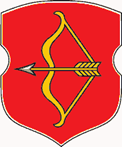 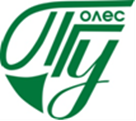 Отдел религиозного образования и катехизации Пинской Епархии Белорусской Православной ЦерквиУО «Полесский государственный университет»Отдел идеологической работы, культуры и отдел по делам молодежи Пинского горисполкомапроводят Свято-Макариевские образовательные чтения (в рамках регионального этапа Международных Рождественских образовательных чтений) «Молодежь: свобода и ответственность»Чтения состоятся: 15 ноября 2018г. в 10.00 Место проведения: г. Пинск, ПолесГУ (ул.Кирова, 24)К участию в конференции приглашаются представители органов власти, курирующие образовательную деятельность и ведущие работу с религиозными организациями; представители местного самоуправления; священнослужители; руководители и педагоги учреждений дошкольного, начального, среднего, среднего профессионального и высшего образования, научные работники, студенты, аспиранты, специалисты учреждений дополнительного образования, преподаватели воскресных школ; медицинские и социальные работники; деятели культуры; родители; представители различных направлений деятельности епархии; работники средств массовой информации.ЦЕЛЬ научно-практической конференции: изучение влияния традиционных духовно-нравственных ценностей на современное общество и молодое поколение, обсуждение актуальных проблем формирования у молодежи духовных ценностей и нравственных качеств, определение путей их преодоления с учетом приоритетных направлений в сфере образования, обобщение опыта реализации программ духовно-нравственного воспитания учащихся и студентов.Работа научно-практической конференции пройдет в следующих форматах:Теоретико-практический семинар:    Роль учреждений образования в духовном становлении личности.Секция для студентов, лицеистов и школьников:            Свобода и ответственность глазами молодёжи. Секция: Молодёжь и православие. Ориентировочные направления работы семинара и секций:Ценностные основания молодежной культуры в современных условиях: проблемы и перспективы;Христианские ценности в жизни современной молодежи;Молодежь и семья;Психология и православие;Христианские ценности и глобальное медиапространство;Христианские духовно-нравственные ценности в системе современного образования;Христианство и современная молодежная культура;Роль национальной литературы в формировании нравственных ценностей народа; Портрет современного грехопадения;Христианские ценности как опора молодежи в познании мира и самоидентификации; Защита окружающей среды как сохранение Божьего творения.            Формы участия в конференции: выступление с пленарным докладом, участие в работе секций. По итогам работы конференции, планируется публикация электронного сборника материалов. Авторы получат электронный сборник после конференции по указанному ими в заявке адресу электронной почты. Для участия в конференции необходимо отправить заявку, включающую сведения об авторе/авторах (фамилия, имя, отчество; место работы / учебы, должность; адрес, контактный телефон, электронный адрес) и материалы доклада до 05.11.2018 на E-mail: Sv.Makarievskie@mail.ru Подача авторами материалов в адрес оргкомитета конференции автоматически означает согласие на размещение статьи  в eLIBRARYЗАЯВКА НА УЧАСТИЕ В ЧТЕНИЯХ 1. Ф.И.О. ___________________________________________________________2. Место работы (учебы)______________________________________________3. Должность _______________________________________________________4. Ученая степень, ученое звание_______________________________________5. Тема доклада _____________________________________________________6. Требуемые технические средства да/ нет ______________________________7. Электронная почта _________________________________________________8. Контактный телефон _______________________________________________9. Форма участия очная/заочная ________________________________________Контактная информация организаторов:  +375 29 7367249 Шпаковский Владислав, Председатель студенческого научного общества ФБД ПолесГУ+37529 1220792 - Протоиерей Виктор Сачковский,  руководитель ОРОиК Пинской ЕпархииСрок подачи заявок и тезисов для участия в конференции – до 05.11.2018 г.Регламент конференции: выступление с пленарным докладом – до 20 минут, выступление с секционным докладом – до 10 минут, участие в дискуссии – 3 – 7 минут.Требования к докладам: соответствие общей направленности конференции. Доклад может быть представлен одним или несколькими авторами; не принимаются доклады, ранее представленные на конкурсах и конференциях различных уровней. Оргкомитет конференции оставляет за собой право отбора материалов для публикации в сборнике по итогам конференции.К публикации будут приниматься тщательно вычитанные и отредактированные тексты. Оргкомитет оставляет за собой право не публиковать материалы, оформление которых не отвечает предъявленным требованиям, не относящиеся к теме конференции, содержащие грамматические и орфографические ошибки, а также удалять из статьи рисунки и таблицы, если они требуют значительной доработки. Материалы, отправленные с опозданием, не публикуются.Требования к оформлению текста:Шрифт — Times New Roman, размер — 14 pt. Поля: со всех сторон по 2,5 см. Абзацный отступ — 1 см. Страницы не нумеруются. Название доклада печатается прописными буквами с выравниванием текста по центру. Через полуторный интервал инициалы и фамилия автора (выравнивание текста по правому краю). Через одинарный интервал — город, название учреждения (аббревиатура). Название доклада выделяется полужирным шрифтом, инициалы и фамилия автора (авторов), название учреждения и город — курсивом. Далее через полуторный интервал с абзацного отступа — текст доклада с обязательным выравниванием по ширине и автоматической расстановкой переноса, межстрочный интервал — одинарный. Таблицы и рисунки располагаются по тексту только в черно-белом исполнении. Ссылки на источники даются в тексте цифрами в квадратных скобках [2, 5]. Список литературы печатается через строку от основного текста Образец оформления материаловХРИСТИАНСКИЕ ЦЕННОСТИ В СОВРЕМЕННОМ МИРЕ А.С. ЗолакПинск, ПолесГУ      Текст материалов  ……………..……………………………………..…Список источников литературыОбъем текста не должен превышать 16 000 печатных знаков, включая пробелы. Публикация будет также размещена на сайтах ПолесГУ и Пинской епархии БПЦ.УЧАСТИЕ В КОНФЕРЕНЦИИ И ЭЛЕКТРОННАЯ ПУБЛИКАЦИЯ БЕСПЛАТНЫЕ.Командировочные расходы - за счёт командирующей стороны.  За научное содержание материалов ответственность несут авторы.Материалы, не удовлетворяющие научной направленности конференции, оформленные с нарушением требований, не рассматриваются и обратно не высылаются.Рабочие языки конференции и представляемых материалов: белорусский, русский, английский. ВСЕМ ЗАРЕГИСТРИРОВАВШИМСЯ БУДЕТ ВЫСЛАНА БОЛЕЕ ПОДРОБНАЯ ПРОГРАММА КОНФЕРЕНЦИИЖДЕМ ВАС 15.11.2018 В ПОЛЕСГУ НА КОНФЕРЕНЦИИ «МОЛОДЕЖЬ: СВОБОДА И ОТВЕТСТВЕННОСТЬ»!